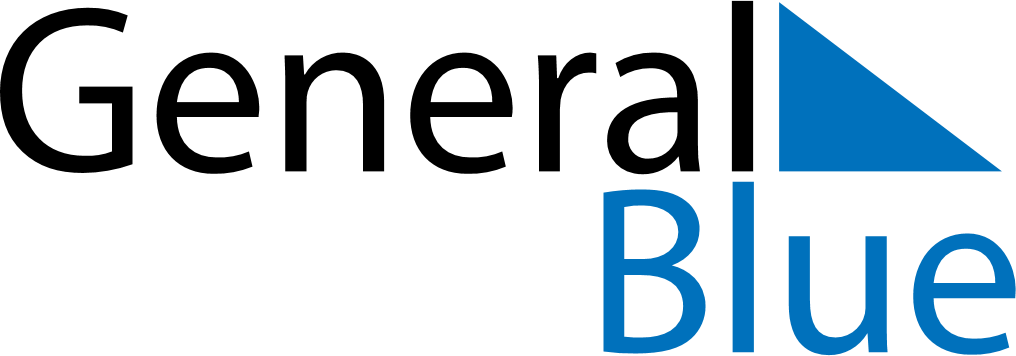 February 2027February 2027February 2027ChinaChinaMondayTuesdayWednesdayThursdayFridaySaturdaySunday1234567Spring FestivalSpring FestivalSpring Festival8910111213141516171819202122232425262728